Schulanschrift:					Schulname, Straße, PLZ, OrtAnsprechpartner/in der Schule:		     ,      							Name, VornameTelefonnummer						E-MailadresseO Erstmalige Bestellung: Wir bestätigen, dass wir im kommenden Schulhalbjahr den Schulschwimmpass und für einzelne Schülerinnen und Schüler das Lernbegleitheft im Unterricht einsetzen werden. Hierfür bestellen wir kostenfrei eine Erstausstattung von 25 Lernbegleitheften mit einem dazugehörigen Stempel.O Nachbestellung: Wir bestätigen, dass wir sämtliche Restbestände der Lernbegleithefte aufgebraucht haben bzw. diese für das laufende Schuljahr nicht mehr ausreichen. Hiermit bestellen wir 25 Lernbegleithefte kostenfrei nach.Datum							Unterschrift der SchulleitungBitte senden Sie das vollständig ausgefüllte Formular per E-Mail an das für Sie zuständige Regionale Landesamt für Schule und Bildung:RLSB Braunschweig: schulsport-bs@rlsb-bs.niedersachsen.de
RLSB Hannover: schulsport-h@rlsb-h.niedersachsen.de
RLSB Lüneburg: schulsport-lg@rlsb-lg.niedersachsen.de

RLSB Osnabrück: schulsport-os@rlsb-os.niedersachsen.de 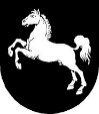                Regionales Landesamt 	                                                                                                                 	 für Schule und Bildung                                     Schulschwimmpass NiedersachsenBestellformular Lernbegleithefte„Schritt für Schritt zum Schulschwimmpass“   